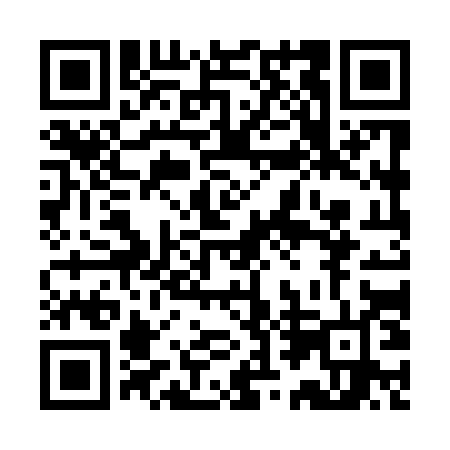 Prayer times for Miekisz Stary, PolandMon 1 Apr 2024 - Tue 30 Apr 2024High Latitude Method: Angle Based RulePrayer Calculation Method: Muslim World LeagueAsar Calculation Method: HanafiPrayer times provided by https://www.salahtimes.comDateDayFajrSunriseDhuhrAsrMaghribIsha1Mon4:106:0412:325:007:018:482Tue4:076:0212:325:017:028:503Wed4:056:0012:315:027:048:524Thu4:025:5812:315:037:058:545Fri3:595:5612:315:047:078:566Sat3:575:5312:305:057:088:587Sun3:545:5112:305:067:109:008Mon3:515:4912:305:077:129:029Tue3:485:4712:305:097:139:0510Wed3:465:4512:295:107:159:0711Thu3:435:4312:295:117:169:0912Fri3:405:4112:295:127:189:1113Sat3:375:3912:295:137:199:1314Sun3:345:3712:285:147:219:1615Mon3:325:3512:285:157:239:1816Tue3:295:3312:285:167:249:2017Wed3:265:3112:285:177:269:2318Thu3:235:2812:275:187:279:2519Fri3:205:2612:275:197:299:2720Sat3:175:2512:275:207:309:3021Sun3:145:2312:275:217:329:3222Mon3:115:2112:275:227:349:3423Tue3:085:1912:265:237:359:3724Wed3:055:1712:265:247:379:3925Thu3:025:1512:265:257:389:4226Fri2:595:1312:265:267:409:4527Sat2:565:1112:265:277:419:4728Sun2:535:0912:265:287:439:5029Mon2:505:0712:255:297:449:5230Tue2:475:0612:255:307:469:55